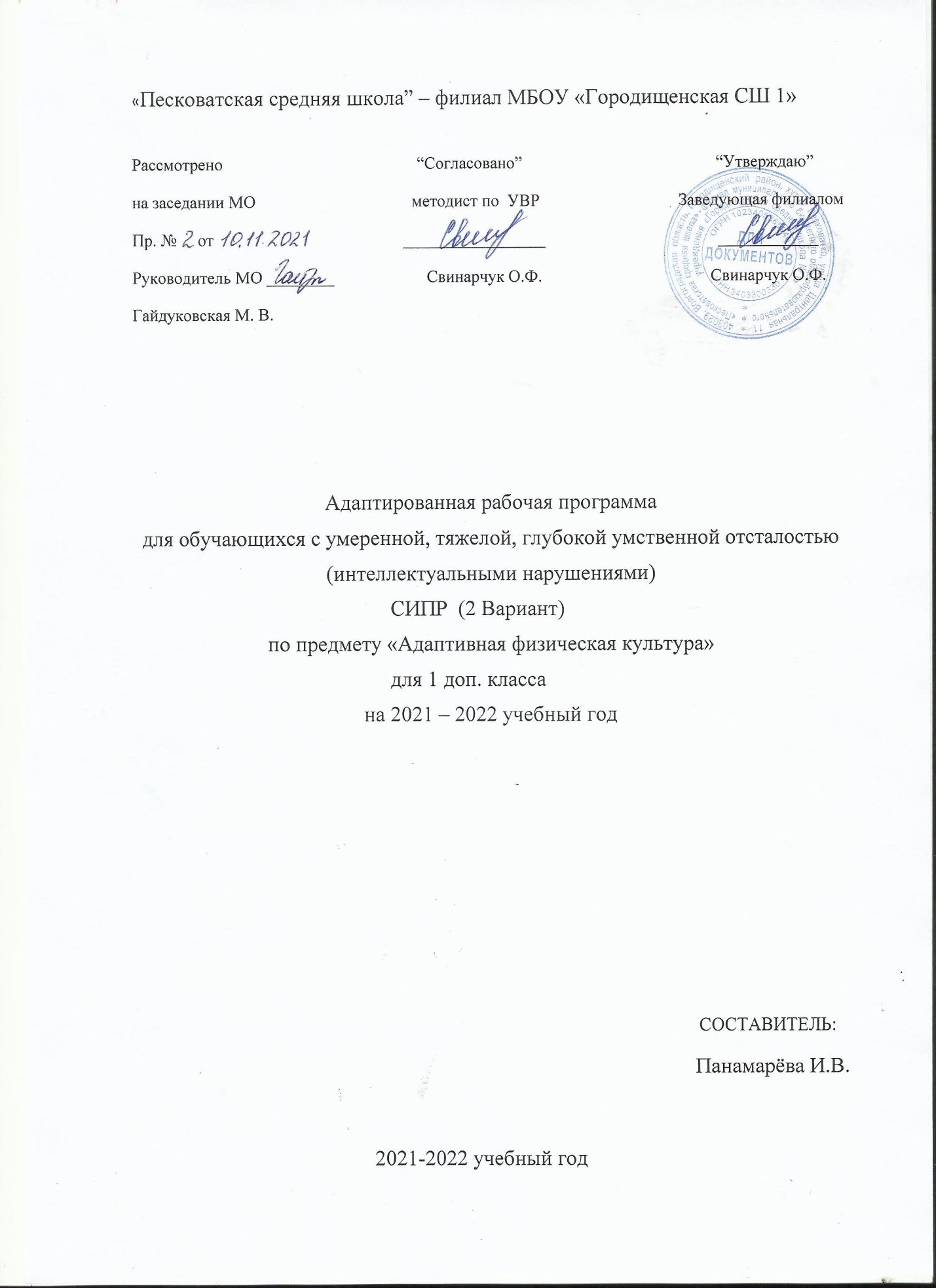                                             ПОЯСНИТЕЛЬНАЯ ЗАПИСКА     Рабочая программа по адаптивной физической культуре для 1 класса разработана на основе Федерального государственного образовательного стандарта образования обучающихся с умственной отсталостью (интеллектуальными нарушениями), адаптированной основной общеобразовательной программы образования обучающихся с умственной отсталостью (интеллектуальными нарушениями) (вариант 2).     Предметная область Физическая культура входит в число обязательных предметных областей учебного плана (вариант 2), ее освоение обеспечивается в рамках учебного предмета адаптивная физическая культура. Ключевой направленностью  учебного предмета адаптивная физическая культура является формирование готовности  детей к овладению содержанием АООП образования для обучающихся с умственной отсталостью (интеллектуальными нарушениями) (вариант 2). Адаптивная физическая культура занимает важное место не только среди учебных предметов, но, и в жизни детей с тяжелыми комплексными нарушениями развития, поскольку обеспечивает овладение ими основными видами деятельности: игровой, учебной, социально-трудовой.     Нарушения  развития  детей 1 класса препятствуют их полноценному нахождению и обучению в среде сверстников, эмоциональному, коммуникативному взаимодействию с окружающими людьми. Они не способны в полном объёме воспринимать собственное тело, до конца осознать свои физические возможности и ограничения, полноценно использовать доступные способы передвижения, соотносить самочувствие с настроением, собственной активностью, самостоятельностью и независимостью, самостоятельно контролировать двигательные навыки, координацию движений и т.п.      В связи с этим занятия по адаптивной физической культуре в 1 классе в первую очередь направлены на:формирование учебного поведения (направленность взгляда на говорящего взрослого, на задание; умение выполнять инструкции педагога; использование по назначению учебных материалов; умение выполнять действия по образцу и по подражанию);  формирование умения выполнять задание (в течение определенного периода времени, от начала до конца, с заданными качественными параметрами);в дальнейшем на:формирование умения самостоятельно переходить от одного задания (операции, действия) к другому в соответствии с расписанием занятий, алгоритмом действия и т.д.Исходя из этого, целью рабочей программы по адаптивной физической культуре (2 вариант) для 1 класса является оптимизациия физического состояния и развития ребенка.     Конечная цель обучения – повышение двигательной активности детей и обучение использованию полученных навыков в повседневной жизни.    Задачи:1. Образовательные: развитие двигательных функций (способности к самостоятельному передвижению), формирование фонда жизненно важных движений и игровой деятельности.2.    Воспитательные: общее развитие и предупреждение вторичных эмоциональных и поведенческих расстройств, преодоление страхов, воспитание настойчивости, смелости, позитивного отношения к себе и окружающим, воспитание устойчивого интереса к занятиям.3. Коррекционно-компенсаторные: преодоление двигательных нарушений, нормализация мышечного тонуса.4.Лечебно-оздоровительные и профилактические: сохранение здоровья, повышение физиологической активности органов и систем профилактика осложняющих расстройств (стойких вегетативно-сосудистых и соматических нарушений).5. Развивающие: повышение толерантности к нагрузке, развитие физических способностей, расширение объема мышечно-двигательных представлений и двигательной памяти.ОСОБЕННОСТИ ОБУЧЕНИЯ     Общая характеристика учебного предмета:     Учебный предмет охватывает область физической культуры, является неотъемлемым условием активизации познания и овладения жизненными компетенциями обучающихся с ТМНР.      В процессе адаптивной физической культуры решаются образовательные, коррекционно-компенсаторные, воспитательные и лечебно-оздоровительные задачи. Это обусловлено характерологическими особенностями развития учащейся 1 класса. Таким образом, физическое развитие и повышение уровня двигательной активности является чрезвычайно актуальной задачей обучения и воспитания данного ребёнка.Средства, используемые для реализации программы:физические упражнения;коррекционные подвижные игры;ритмопластика;дыхательная и пальчиковая гимнастика;Занятия проводятся индивидуально .Средства общения с занимающимися:вербальные;невербальные     Формы контроляТестирование, контроль за состоянием здоровья.Критерии оцениванияТаблица 1                            Мониторинг базовых учебных действийВ процессе обучения осуществляется мониторинг всех групп БУД, который отражает индивидуальные достижения обучающихся и позволит делать выводы об эффективности проводимой в этом направлении работы.Для оценки сформированности каждого действия используется система  реально присутствующего опыта деятельности и его уровня. деятельность осуществляется на уровне совместных действий с педагогом; деятельность осуществляется по подражанию:деятельность осуществляется по образцу;деятельность осуществляется по последовательной инструкции;деятельность осуществляется с привлечением внимания ребенка взрослым к предмету деятельности;самостоятельная деятельность;умение исправить допущенные ошибки. Для оценки степени дифференцированности отдельных действий и операций внутри целостной деятельности используются условные обозначения:действие (операция) сформировано – «ДА»;действие осуществляется при сотрудничестве взрослого – «ПОМОЩЬ»действие выполняется частично, даже с помощью взрослого – «ЧАСТИЧНО»действие (операция) пока недоступно для выполнения – «Нет»        ОСНОВНОЕ СОДЕРЖАНИЕ УЧЕБНОГО ПРЕДМЕТА     Содержание предмета адаптивная физическая культура отражено в трех разделах:Физическая подготовка;Оздоровительная и корригирующая гимнастика;Коррекционные подвижные игры.Количество часов, отводимых на освоение разделов учебного предмета адаптивная физическая культура в 1б  классеТаблица 2      Основное содержание этих разделов построено с учетом закономерностей формирования двигательных умений у детей с тяжелыми множественными нарушениями развития:первый этап – ознакомление с двигательным действием на этом этапе используются словесные методы (рассказ, описание, объяснение, разбор)  и наглядные методы (непосредственный, опосредованный, замедленный показ).второй этап – начальное разучивание используется метод упражнения, контактный метод обучения в сочетании со словесным, метод физического сопровождения и т.д.третий этап – углубленное разучивание применяются словесные, наглядные методы и их сочетание, вспомогательные методы (направляющая помощь педагога по ходу выполнения движения, фиксация положения тела, принудительное ограничение движения) и т.п.четвертый этап – повторение используются словесный метод (задание, указание и др.), целостный метод с отработкой отдельных частей по ходу выполнения упражнения, игровой.пятый этап – закрепление используются игровой метод, целостный и т.д.Продолжительность каждого из этапов индивидуально корректируется. На первом уроке при освоении каждого из разделов происходит ознакомление с новым движением и его начальное разучивание. На втором уроке углубленное разучивание и повторение.  Поэтому, содержание каждого урока повторяется дважды. Два последних урока раздела отведены на закрепление основного содержания раздела в игровой форме.            Содержание раздела «Оздоровительная и корригирующая гимнастика» направлено на коррекцию общего физического развития учащихся и служит пропедевтикой подготовки детей к изучению раздела «Коррекционные подвижные игры».     Содержание раздела «Коррекционные подвижные игры» и построено с учетом скорости освоения учащимися правил игры (одна подвижная игра осваивается два урока), а также сочетания подвижных и коррекционных игр. В разделе используются следующие виды коррекционных игр:-  формирование способности вести совместные действия с партнером;- развитие тактильной чувствительности;- активизация психических процессов: восприятия, внимания, памяти;- развитие речевой деятельности, способности к звукоподражанию.Освоение одного комплекса общеразвивающих и корригирующих упражнений происходит в течение двух уроков, при этом могут быть использованы разные предметы в зависимости от индивидуальных возможностей и особенностей обучающихся. Освоение правил одной коррекционной подвижной игры также происходит в течение двух уроков.Предусмотрены следующие виды работы на уроке: словесные: объяснения, словесные инструкции, распоряжения, команды; физические упражнения: с помощью, с частичной помощью, по образцу, по показу и пр.ПЛАНИРУЕМЫЕ РЕЗУЛЬТАТЫ ОСВОЕНИЯ УЧЕБНОГО ПРЕДМЕТАВ соответствии с требованиями Стандарта к АООП для обучающихся с умеренной, тяжелой, глубокой умственной отсталостью, с тяжелыми множественными нарушениями развития (вариант 2) результативность обучения каждого обучающегося оценивается с учетом особенностей его психофизического развития и особых образовательных потребностей.Показателем усвоения обучающимися программы учебного материала являются следующие критерии:Проявляет интереск видам физкультурно-спортивной деятельности:подвижным играм,выполнению основных видов движений.Умеет:выполнять основные виды движений (ходьба, бег, прыжки, лазание, ползание, упражнения в равновесии);играть в подвижные и коррекционные игры.Различает состояния:бодрость-усталость,напряжение-расслабление,больно-приятно и т.п.Управляет произвольными движениями:статическими,динамическими.Проявляет двигательные способности:общую выносливость,быстроту,гибкость,координационные способности,силовые способности.Личностные и предметные результаты освоения предмета     Требования к результатам освоения АООП:      основным ожидаемым результатом освоения, обучающимся АООП  (вариант 2) является развитие жизненной компетенции, позволяющей достичь максимальной самостоятельности (в соответствии с его психическими и физическими возможностями) в решении повседневных жизненных задач, включение в жизнь общества через индивидуальное поэтапное и планомерное расширение жизненного опыта и повседневных социальных контактов.Ожидаемые личностные результаты освоения АООП заносятся в СИПР каждого ребёнка с учетом индивидуальных возможностей и специфических образовательных потребностей обучающихся.Личностные результаты освоения АООП включают:     1) основы персональной идентичности, осознание своей принадлежности к определенному полу, осознание себя как «Я»;     2) социально-эмоциональное участие в процессе общения и совместной деятельности;     3) формирование уважительного отношения к окружающим;     4) овладение начальными навыками адаптации;     5) освоение доступной социальной роли (обучающегося);     6) развитие мотивов учебной деятельности и первичное формирование личностного смысла обучения;     7) развитие первичной самостоятельности и личной ответственности за свои поступки;     8) формирование эстетических потребностей, ценностей и чувств;     9) развитие этических чувств, доброжелательности и эмоционально-нравственной отзывчивости, понимания и сопереживания чувствам других людей;     10) развитие навыков сотрудничества с взрослыми и сверстниками в разных социальных ситуациях;Предметные результаты освоения АООП в области адаптивной физической культуры:1. Восприятие собственного тела, осознание своих физических возможностей и ограничений:1.1 освоение доступных способов контроля над функциями собственного тела: сидеть, стоять, передвигаться;1.2 освоение двигательных навыков, последовательности движений, развитие координационных способностей;1.3 совершенствование физических качеств: ловкости, силы, быстроты, выносливости;1.4 умение радоваться успехам.2. Освоение доступных видов физкультурно-спортивной деятельности спортивные игры:2.1 интерес к определенным видам физкультурно-спортивной деятельности: спортивные и подвижные игры, туризм, физическая подготовка;2.2 играть в подвижные игры.3. Соотнесение самочувствия с настроением, собственной активностью, самостоятельностью и независимостью:3.1 умение определять свое самочувствие в связи с физической нагрузкой: усталость, болевые ощущения, др.Ключевой направленностью  учебного предмета адаптивная физическая культура является формирование базовых учебных действий на основе предметного содержания, а именно формирование готовности у детей к овладению содержанием АООП образования для обучающихся с умственной отсталостью (вариант 2).Формирование базовых учебных действий включает следующие задачи:1. Подготовка ребенка к нахождению и обучению в среде сверстников, к эмоциональному, коммуникативному взаимодействию с группой обучающихся.2. Формирование учебного поведения (направленность взгляда (на говорящего взрослого, на задание; умение выполнять инструкции педагога; использование по назначению учебных материалов; умение выполнять действия по образцу и по подражанию).  3. Формирование умения выполнять задание (в течение определенного периода времени, от начала до конца, с заданными качественными параметрами).4. Формирование умения самостоятельно переходить от одного задания (операции, действия) к другому в соответствии с расписанием занятий, алгоритмом действия и т.д.Количество учебных часов     В Федеральном компоненте государственного стандарта «Адаптивная физкультура» обозначен как самостоятельный предмет. На его изучение в 1 классе отведено 66 часов, 2 часа в неделю, 33 учебные недели.                    КАЛЕНДАРНО-ТЕМАТИЧЕСКОЕ ПЛАНИРОВАНИЕТематическое планирование учебного материала на 2021/2022 уч. год.Адаптивная физкультура. 1 «доп» класс (вариант 2)УЧЕБНО-МЕТОДИЧЕСКОЕ И  МАТЕРИАЛЬНО-ТЕХНИЧЕСКОЕ ОБЕСПЕЧЕНИЕУчебно-методическое обеспечение.1. Нормативные документы:- Федеральный государственный образовательный стандарт образования обучающихся с умственной отсталостью (интеллектуальными нарушениями) (Утвержден Приказом Минобрнауки России от 19 декабря 2014 г. № 1599);- адаптированная  основная общеобразовательная программа образования обучающихся с умственной отсталостью (интеллектуальными нарушениями) (вариант 2);2. учебно-методическая литература- Креминская М.М. Сборник программ по физической культуре для образовательных организаций, реализующих адаптивные образовательные программы для детей с ограниченными возможностями здоровья). – СПб.: Владос Северо-Запад, 2013. – 294 с. -  Уроки физической культуры в начальных классах: пособие для учителя спец. (коррекц.) образоват.учреждений VIII вида /В.М.Мозговой – М.: Просвещение, 2009.3. Периодические издания:- Адаптивная физическая культура,- Дефектология,- Теория и практика физической культуры,- «Физическая культура: воспитание, образование, тренировка» и другие.№Уровни освоения (выполнения) действий/операцийкритерии1.Пассивное участие/соучастиедействие выполняется взрослым (ребёнок позволяет что-нибудь сделать с ним)2.Активное участие – действие выполняется ребёнком:- со значительной помощью взрослого- с частичной помощью взрослого- по последовательной инструкции (изображения или вербально)ддддн2.по подражанию или по образцусамостоятельно с ошибкамисамостоятельнодосшс3.Сформированность представленийСформированность представлений3.1.представление отсутствует-3.2.не выявить наличие представлений?3.3.представление на уровне:использования по прямой подсказкеиспользования с косвенной подсказкой (изображение)самостоятельного использованияппп+РазделКол-во    часовФизическая подготовка               32Коррекционные подвижные игры               18Оздоровительная и корригирующая гимнастика               16Общее количество часов               66№ п/пТЕМА УРОКАКоличество часовДата проведенияПримечание1 модуль.1 модуль.111Физическая подготовка. Вводный урок. ИОТ и ТБ.12Поглаживающие, разминающие движения по каждому пальцу от кончика к основанию 13Похлопывание, перетирание кончиков пальцев, а также области между основаниями пальцев.14Поглаживание и похлопывание тыльной поверхности кисти и руки (от пальцев до локтя). 15Ходьба и бег. Бег в умеренном (медленном, быстром) темпе.16Ходьба и бег. Ходьба с изменением темпа, направления движения.17Прыжки на одной ноге.18Прыжки на двух ногах.19Перепрыгивание с одной ноги на другую.110Прыжки в длину с места.111Разные прыжки. Движения руками при ходьбе: взмахи, вращения, отведение рук назад, в стороны, подъем вверх12 модуль.2 модуль.1012Ползание. ИОТ и ТБ.113Ползание на животе.114Ползание на четвереньках.115Подлезание под препятствия на животе.116Подлезание под препятствия на четвереньках.117Оздоровительная и корригирующая гимнастика. Упражнения на равновесие.118Упражнения на равновесие.119Дыхательные упражнения: произвольный вдох (выдох) через рот (нос), произвольный вдох через нос (рот), выдох через рот (нос).120Одновременное (поочередное) сгибание (разгибание) пальцев.121Сгибание пальцев в кулак на одной руке с одновременным разгибанием на другой руке. 13 модуль.3 модуль.1022Упражнения на равновесие. ИОТ и ТБ.123.Круговые движения кистью.124Сгибание фаланг пальцев.125Одновременные (поочередные) движения руками в исходных положениях «стоя», «сидя», «лежа» (на боку, на спине, на животе). 126Одновременные (поочередные) движения руками в исходных положениях «стоя», «сидя», «лежа» (на боку, на спине, на животе). 127Круговые движения руками в исходном положении «руки к плечам».128Движения плечами вперед (назад, вверх, вниз).129Движения головой: наклоны вперед(назад, в стороны), повороты, круговые движения.130Движения головой: наклоны вперед(назад, в стороны), повороты, круговые движения.131Поднимание головы в положении «лежа на животе».14 модуль.4 модуль.1332Упражнения, направленные на развитие общей и мелкой моторики. ИОТ и ТБ.133Коррекционные подвижные игры. Подвижные игры с бегом.134 Сбивание предметов большим(малым) мячом.135Наклоны туловища вперед (в стороны, назад).136Повороты туловища вправо (влево).137Подвижные игры с мячом. Броски среднего (маленького) мяча двумя руками вверх (о пол, о стенку).138Подвижные игры с мячом.139Подвижные игры с бегом.140Круговые движения прямыми руками вперед (назад).141Движения стопами: поднимание, опускание, наклоны, круговые движения.142Подвижные игры с прыжками.14344Подвижные игры с мячом.15 модуль.5 модуль.1245Подвижные игры с бегом. ИОТ и ТБ.146Подвижные игры с бегом.147Приседание. Подвижные игры с прыжками.148Переход из положения «лежа» вположение «сидя» (из положения «сидя» в положение «лежа»).149Подвижные игры с мячом.150Подвижные игры с мячом.151Физическая подготовка. Передача предметов.152Бадминтон. Узнавание(различия) инвентаря для бадминтона.153Бадминтон. Удар по волану: нижняя, верхняя подача.154Бадминтон. Отбивание волана снизу, сверху.155Бадминтон. Игра в паре.156Бадминтон. Игра в паре.16 модуль.6 модуль.1057Прокатывание мяча. ИОТ и ТБ.158Прокатывание мяча.159Ходьба и бег.160Ходьба и бег.16162Ходьба и бег.163Ходьба и бег.164Ходьба и бег.165Игры на свежем воздухе.166Игры на свежем воздухе.1